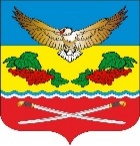     РОСТОВСКАЯ ОБЛАСТЬ                         ЦИМЛЯНСКИЙ РАЙОНМУНИЦИПАЛЬНОЕ ОБРАЗОВАНИЕ «КАЛИНИНСКОЕ СЕЛЬСКОЕ ПОСЕЛЕНИЕ»   СОБРАНИЕ ДЕПУТАТОВКАЛИНИНСКОГО СЕЛЬСКОГО ПОСЕЛЕНИЯРЕШЕНИЕ30.09.2021                                             №  1                                     ст. КалининскаяВ соответствии со статьей 27 Устава муниципального образования «Калининское сельское поселение», Собрание депутатов Калининского сельского поселения,РЕШИЛО:Избрать депутата Капканова Николая Николаевича председателем Собрания депутатов – главой Калининского сельского поселения пятого созыва.Решение Собрания депутатов № 4 от 26.10.2016 года «Об избрании председателя Собрания депутатов – главы Калининского сельского поселения» считать утратившим силу.Настоящее решение вступает в силу с момента его подписания.Председатель Собрания депутатов - глава Калининского сельского поселения                                     Н.Н. КапкановОб избрании председателя Собрания депутатов – главы Калининского сельского поселения